ISANTI SOIL & WATER CONSERVATION DISTRICT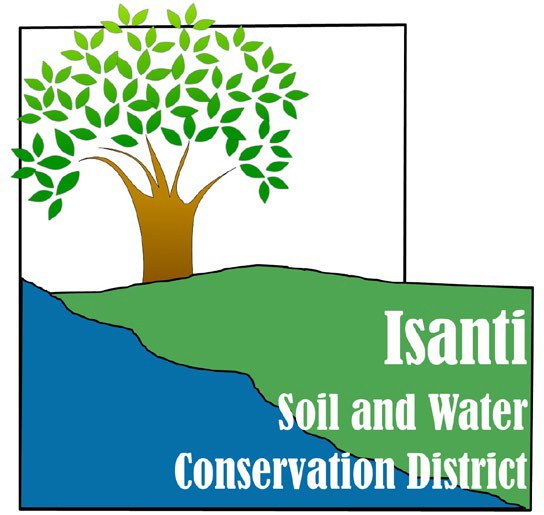 110 Buchanan Street South Cambridge, MN 55008763-689-3271Mission: To provide guidance; to inspire action; and to bring innovative resources to the          table so that people can become leaders in keeping land and water healthy for future generations.Notice of Cancellation of the Board MeetingNOTICE IS HEREBY GIVEN that the Isanti Soil and Water Conservation District Board of Supervisors scheduled for Wednesday, March 15, 2023 @ 8:00 a.m. has been cancelled.The next Regular Monthly Meeting of the Isanti Soil and Water Conservation District Board of Supervisors is scheduled for Wednesday, April 19, 2023, at 8:00 a.m.